Возможность одновременно подать электронное заявление в несколько образовательных организаций (от 1 до 5).
Возможность указать наличие преимущественного права при зачислении ребенка
на обучение в государственные образовательные организации Санкт-Петербурга.1-й шаг:
Подача электронного заявления родителями (законными представителями) детей1-й шаг:
Подача электронного заявления родителями (законными представителями) детейI СпособII Способ1) Авторизация заявителя в ЕСИА (федеральная государственная информационная система «Единая система идентификации и аутентификации в инфраструктуре, обеспечивающей информационно-технологическое взаимодействие информационных систем, используемых для предоставления государственных и муниципальных услуг в электронной форме»)1) Заявитель обращается в любое труктурное подразделение СПб ГКУ «Многофункциональный центр предоставления государственных и муниципальных услуг» вне зависимости района проживания заявителя.2) Заявитель создает «Личный кабинет» на портале «Государственные и муниципальные услуги (функции) в Санкт-Петербурге»1) Заявитель обращается в любое труктурное подразделение СПб ГКУ «Многофункциональный центр предоставления государственных и муниципальных услуг» вне зависимости района проживания заявителя.3) Электронное заявление заполняется непосредственно родителем (законным представителем) ребенка2) Электронное заявление заполняется специалистами МФЦ по данным, которые предоставляет родитель (законный представитель) ребенка4) Возможно предварительное заполнение электронного заявления (внесение данных о родителе (законном представителе) и о ребенке в электронную форму заявления)3) Родитель (законный представитель) ребенка должен иметь следующие документы:
оригинал документа, удостоверяющего личность родителя (законного представителя), или оригинал документа, удостоверяющего личность иностранного гражданина и лица без гражданства в Российской Федерации;
оригинал свидетельства о рождении ребенка или документ, подтверждающий родство заявителяЗаполненное заявление подается в электронном виде в МАИС ЭГУ (межведомственная автоматизированная информационная система предоставления в Санкт-Петербурге государственных и муниципальных услуг в электронном виде) через Портал или МФЦЗаполненное заявление подается в электронном виде в МАИС ЭГУ (межведомственная автоматизированная информационная система предоставления в Санкт-Петербурге государственных и муниципальных услуг в электронном виде) через Портал или МФЦЗаявитель получает в «Личном кабинете» и по электронной почте уведомление, подтверждающее, что заявление принято на обработку, в уведомлении указываются идентификационный номер, дата и время направления электронного заявления. Электронная очередь в каждой образовательной организации формируется в зависимости от даты и времени направленных электронных заявлений (с учетом имеющегося преимущественного права для зачисления в образовательную организацию).Заявитель получает в «Личном кабинете» и по электронной почте уведомление, подтверждающее, что заявление принято на обработку, в уведомлении указываются идентификационный номер, дата и время направления электронного заявления. Электронная очередь в каждой образовательной организации формируется в зависимости от даты и времени направленных электронных заявлений (с учетом имеющегося преимущественного права для зачисления в образовательную организацию).2-й шаг:
Предоставление документов в образовательную организацию и принятие решения о зачислении ребенка в первый класс или об отказе в зачислении2-й шаг:
Предоставление документов в образовательную организацию и принятие решения о зачислении ребенка в первый класс или об отказе в зачислении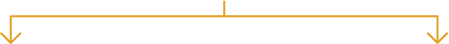 В срок не позднее 5 рабочих дней после даты подачи заявления — заявитель получает в «Личном кабинете» и по электронной почте приглашение в образовательную организацию для предоставления документов с указанием даты и времени приема документов (приглашения направляются в соответствии с электронной очередью образовательной организации и плановым количеством мест в первых классах)Заявитель не получил приглашение в образовательную организацию в связи с отсутствием свободных местВ срок не позднее 5 рабочих дней после даты направления приглашения — выбор родителями образовательной организации в срок со времени получения приглашений образовательных организаций до установленной приглашением даты предоставления документов в выбранную образовательную организациюВ срок не позднее 5 рабочих дней после даты направления приглашения — выбор родителями образовательной организации в срок со времени получения приглашений образовательных организаций до установленной приглашением даты предоставления документов в выбранную образовательную организациюДля приема в первый класс образовательной организации родители (законные представители) предъявляют в образовательную организацию следующие документы:
— свидетельство о рождении ребенка;
— свидетельство о регистрации ребенка по месту жительства или по месту пребывания на закрепленной территории или документ, содержащий сведения о регистрации ребенка по месту жительства или по месту пребывания на закрепленной территории;
— документы, подтверждающие преимущественное право зачисления граждан на обучение в образовательную организацию (при наличии).Для приема в первый класс образовательной организации родители (законные представители) предъявляют в образовательную организацию следующие документы:
— свидетельство о рождении ребенка;
— свидетельство о регистрации ребенка по месту жительства или по месту пребывания на закрепленной территории или документ, содержащий сведения о регистрации ребенка по месту жительства или по месту пребывания на закрепленной территории;
— документы, подтверждающие преимущественное право зачисления граждан на обучение в образовательную организацию (при наличии).Документы предоставлены в установленные в приглашении сроки (в полном объеме)Документы не предоставлены в установленные сроки или отсутствуютВ течение 7 рабочих дней — принятие решения о зачислении ребенка в образовательную организациюЗаявитель получает в «Личном кабинете» и по электронной почте уведомление об отказе в предоставлении государственной услугиЗаявитель получает в «Личном кабинете» и по электронной почте уведомление о приеме в первый класс образовательной организацииПри получении уведомлений об отказе в зачислении во все выбранные образовательные организациизаявитель может обратиться:
в отдел образования администрации района Санкт-Петербурга, на территории которого проживает ребенок, для получения информации о наличии свободных мест в образовательных организациях;
в конфликтную комиссию для решения спорных вопросов при определении образовательной программы и (или) выбора общеобразовательной организации.